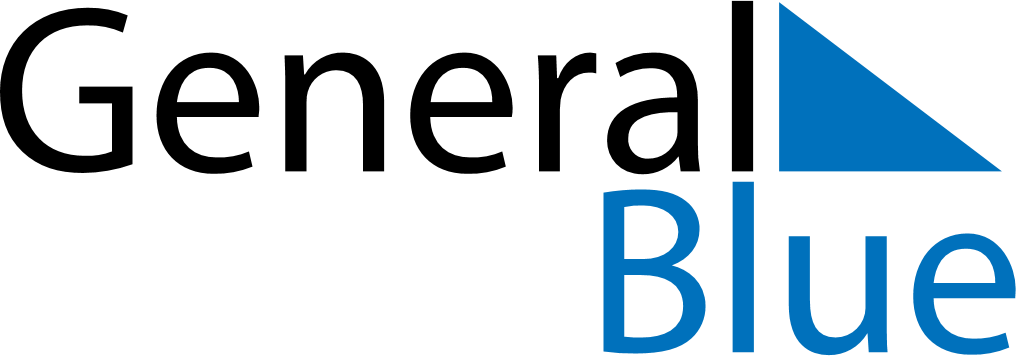 September 2030September 2030September 2030AngolaAngolaMONTUEWEDTHUFRISATSUN12345678910111213141516171819202122National Hero Day2324252627282930